ПОСТАНОВЛЕНИЕШУÖМВ соответствии с частью 3 статьи 28 Федерального закона от 6 октября 2003 года № 131-ФЗ «Об общих принципах организации местного самоуправления в Российской Федерации», статьей 66 Устава муниципального образования городского поселения «Печора» и разделом 1 Порядка организации и проведения публичных слушаний на территории муниципального образования городского поселения «Печора», утвержденного решением Совета городского поселения «Печора»  от 30 сентября 2013 года № 3-9/42:Назначить на 08 сентября 2017 года проведение публичных слушаний по проекту решения Совета городского поселения «Печора» «О внесении изменений  в Устав муниципального образования городского поселения «Печора».Назначить председательствующим публичных слушаний Шабанова Александра Исаевича, главу городского поселения «Печора» - председателя Совета поселения.Опубликовать в газете «Печорское время»:Настоящее постановление.Проект решения Совета городского поселения «Печора» «О внесении изменений  в Устав муниципального образования городского поселения «Печора». Порядок участия граждан в обсуждении проекта Устава муниципального образования городского поселения «Печора».Порядок учета предложений по проекту Устава муниципального образования городского поселения «Печора».Объявление о проведении публичных слушаний. Утвердить организационный комитет по подготовке и проведению публичных слушаний по проекту решения Совета городского поселения «Печора» «О внесении изменений в Устав муниципального образования городского поселения «Печора» в следующем составе:И.о. главы городского поселения «Печора» -председателя Совета поселения                                                                Н.Н. ЛатышевГЛАВАГОРОДСКОГО ПОСЕЛЕНИЯ «ПЕЧОРА» - ПРЕДСЕДАТЕЛЬ СОВЕТА ПОСЕЛЕНИЯ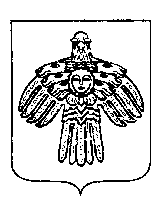 «ПЕЧОРА» КАР ОВМÖДЧÖМИНСА ЮРАЛЫСЬ - СÖВЕТСА ОВМÖДЧÖМИНÖН ВЕСЬКÖДЛЫСЬ31 июля  2017 годаг. Печора, Республика Коми                          № 4/21О проведении публичных слушаний по проекту решения Совета городского поселения «Печора» «О внесении изменений в Устав муниципального образования городского поселения «Печора»Шабанов А.И.- глава городского поселения «Печора» - председатель Совета поселения;Соснора А.М.- глава администрации МР «Печора»;Кислицын С.П.- заместитель главы администрации МР «Печора»;Гамлий О.С.- заведующий отделом правовой работы администрации МР «Печора»;Усова С.В.- и.о. заведующего отделом организационной работы и взаимодействия с ОМСУ поселений администрации МР «Печора»;Борисов С.Ю.- депутат Совета ГП «Печора».